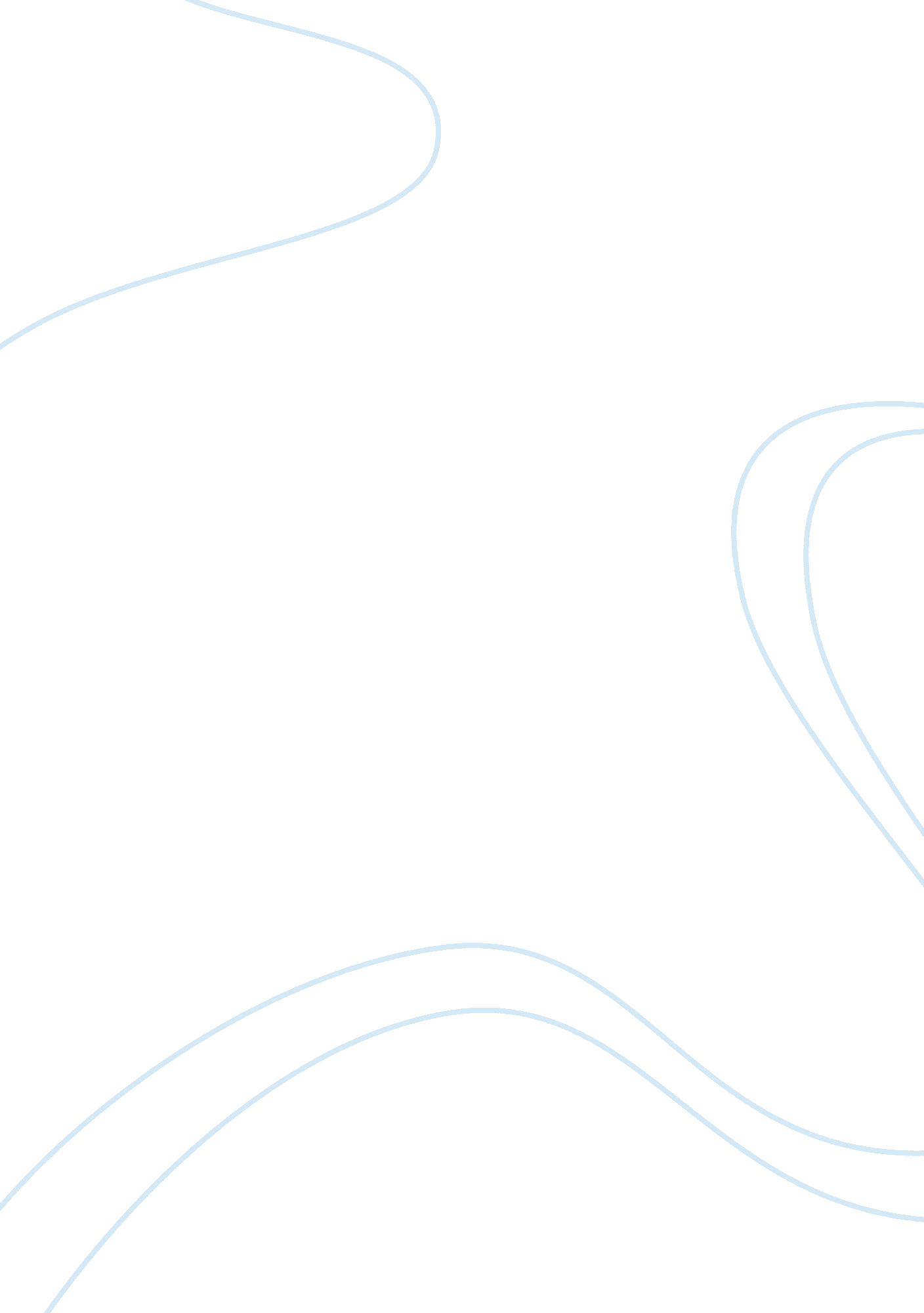 Native americans in the united states and patrickCountries, United States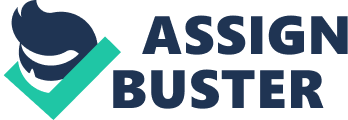 Since I vlslted Jamestown In 1957, my country has become a much more diverse society just as the Commonwealth of Virginia and the whole of the united States of America have also undergone a major social change. Buchanan mentions how dfferent not only Jamestown was 400 years ago but also how different her cltlzens were. For example, the citizens massacred Native Americans and enslaved Africans. Jamestown was not yet built around the ideas of democracy andequality. TheAmerican Revolutionwas another key example; it was fought for freedom and distance from Britain and not for equality. The only persons of power at the time were rich white men. Buchanan makes the point that America 400 years ago was not based around democracy, equality and diversity, so why should we value that in the present? In 1957 the Queen visited Jamestown, Virginia. The changes noted by the Queen were extreme. " Virginia has indeed become a radically changed society. No longer does Richmond proudly call herself the Capital of the Confederacy. Lee-Jackson Day is out. Marun Luther King Day Is In. The confederate flag flies nowhere. " This demonstrates how much can change in 350 years. Buchanan believes that 2007 Virginia is ashamed of 1957 Virginia, and the state should be proud of who she was in 1607. America In 1607 was did not celebrate diversity or multicultural beliefs, so why should they now? Buchanan describes early American settlers as having an " us-or-them" sentiment. For example, the early settlers thought that their Christian faith made them superior beings and those who opposed them were inferior. Another point that Buchanan makes Is when otherculturesuch as Native American. African, or Spanish cultures were introduced to Americans they were not only rejected, but fought against in a violent manner. In 2007 Vlrglnla culture and diversity Is not only welcomed, but celebrated. Buchanan believes that this is not what the Founding Fathers of America had in mind during the creation of our country. In his concluding thoughts, Buchanan remarks that America Is a changing nation specially in the areas of diversity, democracy and equality. No longer is religion taught In schools, and with It dies the beliefs that founded this nation. ton Native Americans in the United States and Patrick J. Buchanan By Scaldare In the introduction, Patrick J. Buchanan notes thatQueen ElizabethII went to the Jamestown since its founding. He quotes the Queen, " Since I visited Jamestown in 1957, my country has become a much more diverse society Just as the Commonwealth of Virginia and the whole of the United States of America have also Buchanan mentions how different not only Jamestown was 400 years ago but also ow different her citizens were. For example, the citizens massacred Native were extreme. Virginia has indeed become a radically changed society. No longer out. Martin Luther King Day is in. The Confederate flag flies nowhere. " This 1607. America in 1607 was did not celebrate diversity or multicultural beliefs, so why makes is when other culture such as Native American, African, or Spanish cultures violent manner. In 2007 Virginia culture and diversity is not only welcomed, but In his concluding thoughts, Buchanan remarks that America is a changing nation taught in schools, and with it dies the beliefs that founded this nation. 